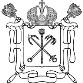 	Государственное бюджетное общеобразовательное учреждение средняя общеобразовательнаяшкола № 277 Кировского района Санкт-Петербурга198215, проспект Ветеранов, дом 14, литер А, тел/факс.(812)377-36-05, тел. (812)417-54-28, факс (812) 300-74-77, E-mail: sc277@kirov.spb.ruОКПО  52185291 ОКОГУ  23010 ОГРН  1027802735993, ИНН/КПП  7805149292/780501001  План мероприятий предметной недели (русский язык, литература, история)сроки проведения 20 октября - 26 октябряПредметная неделя посвящена юбилейной дате войны 1812 годаЗаведующая МК предметов филологического циклаАрисова Ю.Н.                                                             	дата проведениякласспредметместо и время проведениямероприятиеучитель20  октября7 классЛитература.пр. Ветеранов 14 306 кабинетБеседа ,газета и литературные чтения , посвященные юбилейной дате .Голубева М.Ю20-26  октября5-11 клРусский язык В течение неделиТотальный диктант на тему «..недаром помнит вся Россия» (205-летие победы России в Отечественной войне 1812 года)Все учителя 23-26 октября5 клЛитература пр. Ветеранов 14 304 кабинетВ течение недели5 кл.- конкурс басен и рисунков на тему войны 1812 г. (На основе басни И.А.Крылова "Волк на псарне")Лукина Д.Г23-26 октября6 кл. Литература пр. Ветеранов 14 В течение недели304 кабинет6 кл.- конкурс рисунков. «.. .и вечной памятью 12-го года»Лукина Д.Г23 октября9 кл.Литература пр. Ветеранов 14 304 кабинет" Недаром помнит вся Россия..."-викторина.Лукина Д.Г.24 октября7 - 8кллитературапр.Ветеранов 39305 кабинет2-3 урокЛитературная гостиная тема «Война 1812 года в произведениях литературы», Представление презентации, чтение стихов, прослушивание романсов, объединенных этой темой.Ено М.НАрисова Ю.Н. Рынковская И.Л.Карклит Л.Г.23-26октября7 кллитературапр.Ветеранов 14В течение неделиКонкурс стихов и рисунков , посвященных юбилейной датеГолубева М.Ю24 октября7 , 119кл.Литература ОУ 22315.00Участие в районном конкурсе чтецов «Дети читают классику детям» с баснями И.А Крылова , объединенными темой «Война 1812года» Лужецкая Т.ВБелкин А.ВМочалова Н.Д.Лукина Д.Г.26 октября,27 октября7б,8б8аРусский языкпр.Ветеранов 14кабинет 3092,6 урок7 урокИнтеллектуальная игра«В мире слов»СувороваН.С.17 октября8 классЛитература Государственная филармония для детей и юношестваВыход в театр Спектакль «Недоросль»Арисова Ю.Н. Тамбовцева В.В.20 октября7 классистория пр.Ветеранов 14, кабинет №307Конкурс исторических сочинений по теме: «Бородинская битва»Тихомирова М.С26октября8 классистория Ветеранов 14, кабинет №307 Историческая «Своя игра»Тихомирова М.С20-27 октября9 классисторияВетеранов 14, кабинет №307Историки о войне (стенгазета) Тихомирова М.С20-27октября10-11 классисторияВетеранов 14, кабинет №307« Забытые герои» (стенгазета)Тихомирова М.С